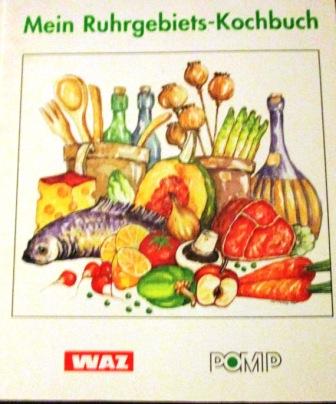 Wirsingtorte in SpringformOriginal-Rezept von Hans-Jürgen Husmann  Zutaten:1 ganzer Wirsing, 2 Scheiben Blätterteig, 200 gr. Bauchspeck oder Mett oder Gehacktes, 4 Eier, 250 gr Sahne, Salz, Pfeffer. MuskatZubereitung: Beim Wirsing die Außenblätter und den Strunk entfernen, alles kleinschneiden.2 Min. abkochen, anschließend kaltstellen. Speck ausbraten und den Wirsing    hineingeben und würzen. Blätterteig ausrollen und in die Springform    ausbreiten. Speck – Wirsing hineingeben. Eier und die Sahne mischen   (verquirlen) und darüber geben. Bei 180 ° C im Backofen 30 Min. backen. Kalt oder warm servieren.Guten Appetit